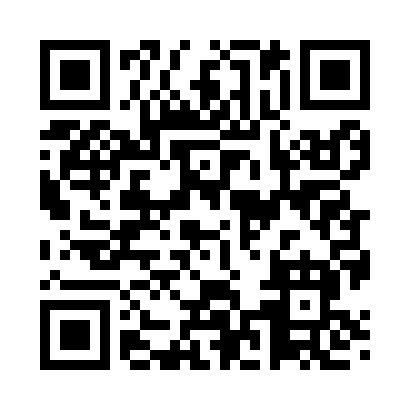 Prayer times for Coosada, Alabama, USAMon 1 Apr 2024 - Tue 30 Apr 2024High Latitude Method: Angle Based RulePrayer Calculation Method: Islamic Society of North AmericaAsar Calculation Method: ShafiPrayer times provided by https://www.salahtimes.comDateDayFajrSunriseDhuhrAsrMaghribIsha1Mon5:246:3312:494:227:068:142Tue5:236:3112:494:227:068:153Wed5:216:3012:484:227:078:164Thu5:206:2912:484:227:088:175Fri5:196:2812:484:227:098:186Sat5:176:2612:484:227:098:187Sun5:166:2512:474:227:108:198Mon5:146:2412:474:227:118:209Tue5:136:2312:474:227:118:2110Wed5:126:2112:464:237:128:2211Thu5:106:2012:464:237:138:2312Fri5:096:1912:464:237:138:2413Sat5:086:1812:464:237:148:2414Sun5:066:1612:454:237:158:2515Mon5:056:1512:454:237:168:2616Tue5:036:1412:454:237:168:2717Wed5:026:1312:454:237:178:2818Thu5:016:1212:454:237:188:2919Fri4:596:1112:444:237:188:3020Sat4:586:1012:444:237:198:3121Sun4:576:0812:444:237:208:3222Mon4:566:0712:444:237:218:3223Tue4:546:0612:444:237:218:3324Wed4:536:0512:434:237:228:3425Thu4:526:0412:434:237:238:3526Fri4:506:0312:434:237:238:3627Sat4:496:0212:434:237:248:3728Sun4:486:0112:434:237:258:3829Mon4:476:0012:434:237:268:3930Tue4:465:5912:424:237:268:40